 Работа                 Интернет магазин цветов приглашает с 5 по 8 марта на работу курьера. Обязанности: Доставка заказов (цветы и букеты) по Москве и ближайшему Подмосковью. Работа по спец. приложению на смартфоне (наличие смартфона и доп. аккумулятора- обязательно. Заработная плата сдельная (300р.- по Москве и 400р. по области), зависит от количества выполненных заказов. Звоните и записывайтесь на собеседование!   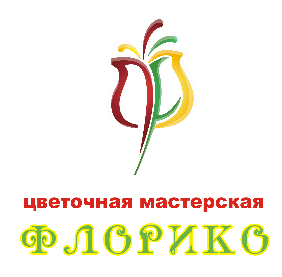 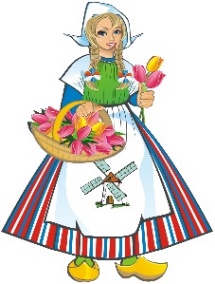         +79151343030